SHARED RESOURCE SERVICESummary of Internal Audit Activity2023 – 24 Year to dateIntroductionThe purpose of this report is to:Advise of the progress to date with the current year’s Audit Plan (2023 – 24)Provide details of the audits finalised in the period; andRaise any matters relevant to the Finance & Governance Board role.Audit Plan 2023 - 24Internal audit plan progress overview:Audits Completed in the PeriodKey Points to NoteNothing to note at present.Audit TeamContact InformationTorfaen Internal Audit ServiceCivic Centre, Pontypool NP4 6YBFax 01495 742439mike.corcoran@torfaen.gov.uk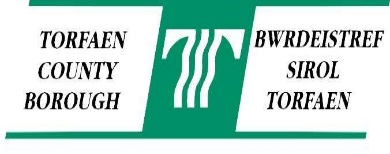 Audit Title:SRS – 23009 O365 EmailAudit Sponsor:Matt Lewis / Kathryn Beavan-SeymourAudit Sponsor:Matt Lewis / Kathryn Beavan-SeymourFinal Report Issued:04 May 2023Assurance Opinion:Assurance Opinion:Recommendations / Management Action(s)Recommendations / Management Action(s)Audit Timeline: 15 daysAudit Timeline: 15 daysAudit Timeline: 15 daysAudit Timeline: 15 daysOriginal issue:no arrangements existed for the offsite backup of O365 email data outside the Microsoft CloudRisk:loss of data.Management action(s) taken:Several meetings held between the SRS and suppliers resulting in the acquisition and implementation of a product (DRUVA) for all partners.The two tenants in use have been synchronised and the product has been used already to support management in an investigation.Audit testing confirmed that backup status reports are being produced which provide management with information regarding files missed and those backed up against the following categories; backed up successfully, backed up with errors, backing up, backup failed, and never backed up.  The reasons for missed files could be wrongly configured file filters, file permissions, or files being open.  These are identifiable from the log file if needed.  Missed files are normally picked up on the next backup.  Failed backups can be for various reasons e.g., a user’s mailbox being moved back on-prem so there was no O365 content.The backup solution will be monitored, it is still being implemented and not handed over to BAU yet.  A meeting with the supplier is imminent to discuss what the managed element of the package covers and what SRS will need to cover.  Once clarified, daily reports of failed backups will go to the relevant support teams to check.Original issue:no arrangements existed for the offsite backup of O365 email data outside the Microsoft CloudRisk:loss of data.Management action(s) taken:Several meetings held between the SRS and suppliers resulting in the acquisition and implementation of a product (DRUVA) for all partners.The two tenants in use have been synchronised and the product has been used already to support management in an investigation.Audit testing confirmed that backup status reports are being produced which provide management with information regarding files missed and those backed up against the following categories; backed up successfully, backed up with errors, backing up, backup failed, and never backed up.  The reasons for missed files could be wrongly configured file filters, file permissions, or files being open.  These are identifiable from the log file if needed.  Missed files are normally picked up on the next backup.  Failed backups can be for various reasons e.g., a user’s mailbox being moved back on-prem so there was no O365 content.The backup solution will be monitored, it is still being implemented and not handed over to BAU yet.  A meeting with the supplier is imminent to discuss what the managed element of the package covers and what SRS will need to cover.  Once clarified, daily reports of failed backups will go to the relevant support teams to check.Original issue:no arrangements existed for the offsite backup of O365 email data outside the Microsoft CloudRisk:loss of data.Management action(s) taken:Several meetings held between the SRS and suppliers resulting in the acquisition and implementation of a product (DRUVA) for all partners.The two tenants in use have been synchronised and the product has been used already to support management in an investigation.Audit testing confirmed that backup status reports are being produced which provide management with information regarding files missed and those backed up against the following categories; backed up successfully, backed up with errors, backing up, backup failed, and never backed up.  The reasons for missed files could be wrongly configured file filters, file permissions, or files being open.  These are identifiable from the log file if needed.  Missed files are normally picked up on the next backup.  Failed backups can be for various reasons e.g., a user’s mailbox being moved back on-prem so there was no O365 content.The backup solution will be monitored, it is still being implemented and not handed over to BAU yet.  A meeting with the supplier is imminent to discuss what the managed element of the package covers and what SRS will need to cover.  Once clarified, daily reports of failed backups will go to the relevant support teams to check.Original issue:no arrangements existed for the offsite backup of O365 email data outside the Microsoft CloudRisk:loss of data.Management action(s) taken:Several meetings held between the SRS and suppliers resulting in the acquisition and implementation of a product (DRUVA) for all partners.The two tenants in use have been synchronised and the product has been used already to support management in an investigation.Audit testing confirmed that backup status reports are being produced which provide management with information regarding files missed and those backed up against the following categories; backed up successfully, backed up with errors, backing up, backup failed, and never backed up.  The reasons for missed files could be wrongly configured file filters, file permissions, or files being open.  These are identifiable from the log file if needed.  Missed files are normally picked up on the next backup.  Failed backups can be for various reasons e.g., a user’s mailbox being moved back on-prem so there was no O365 content.The backup solution will be monitored, it is still being implemented and not handed over to BAU yet.  A meeting with the supplier is imminent to discuss what the managed element of the package covers and what SRS will need to cover.  Once clarified, daily reports of failed backups will go to the relevant support teams to check.Audit Title:SRS – 23005 EdTech Digital StandardsAudit Sponsor:Matt Lewis / Kathryn Beavan-SeymourAudit Sponsor:Matt Lewis / Kathryn Beavan-SeymourFinal Report Issued:01 Jun. 2023Assurance Opinion:Consultancy audit.	Assurance Opinion:Consultancy audit.	Recommendations / Management Action(s)Recommendations / Management Action(s)Audit Timeline: 50 daysAudit Timeline: 50 daysAudit Timeline: 50 daysAudit Timeline: 50 daysISS.1 – G5ISS.1 – G5ISS.1 – G5Priority: MediumControl Requirement:Where there is a provider other than the local authority, support for VoIP solution should have clear lines of accountability.Issue:The issue was escalated as a risk to Strategic Board (April 2023) via inclusion on the risk register in Mar 2023 as "SRS046 schools VOIP", a very high risk owned by the Finance & Governance Board, that should be treated as it represents a safeguarding issue.  It has also been presented to the Business & Collaboration Board, notifying them of the 5 options available.VOIP is still not provided under an SLA, the varied approach within LAs prevents a 'one school' approach as evidenced by those schools directly responsible for the associated costs seeking a reduced cost option solution, which probably don't meet EdTEch standards.  The lack of a decision at Board level and the looming ISDN line switch off (Dec 2024) will increase the risk priority as time passes.  Recommendation:The necessary action/decisions are required to ensure compliance with the WG standard.Management Response:Agreed.SRS to meet Education directors (EdTech Leads), to explain the risk so that they fully understand it and reflect it in the appropriate risk register.The F&G Board will be asked to decide on the risk ownership.Matt Lewis, Chief Operating OfficerJune 30, 2023Management Response:Agreed.SRS to meet Education directors (EdTech Leads), to explain the risk so that they fully understand it and reflect it in the appropriate risk register.The F&G Board will be asked to decide on the risk ownership.Matt Lewis, Chief Operating OfficerJune 30, 2023ISS.2 – G1ISS.2 – G1ISS.2 – G1Priority: MediumControl Requirement:Schools to have a VoIP system that is managed.Issue:The Agenda for Finance & Governance Board of 07 December 2021 evidences in section 6 of the audit update provided for item 5, that the matter was raised with them, and they were asked to note the current position.Although raised, the issue i.e., schools not using VOIP telephony and a lack of resilience, is still a reality with the associated risk.  Recommendation:The necessary action/decisions are required to ensure compliance with the WG standard.Management Response:Agreed.This work will be covered under a specific corporate project (funding to be agreed) if the F&G Board agree ownership of the risk outlined for standard G5.Matt Lewis, Chief Operating OfficerDecember 31, 2023.Management Response:Agreed.This work will be covered under a specific corporate project (funding to be agreed) if the F&G Board agree ownership of the risk outlined for standard G5.Matt Lewis, Chief Operating OfficerDecember 31, 2023.ISS.3 – D3ISS.3 – D3ISS.3 – D3Priority: MediumControl Requirement:All structured cabling installations to be tested according to a documented testing regime.Issue:The infrastructure brief V3.1 was amended July 13, 2022 in respect of 3rd party systems and cabling with a new "testing" section added.  It requires that Test certificates should be provided for every wired outlet installed upon each job completion to endorse the installation to the standards required.  These would not however be kept by the SRS; it would be the partner or whoever was managing the project.  It also requires that all results should be  capable  of  being  stored  within  the  test  equipment  for  future  submission electronically as part of the warranty application.  Recommendation:The necessary action/decisions are required to ensure compliance with the WG standard.Management Response:Agreed.The standard D3 should be owned by the partner EdTech leads, it is they that need to obtain/receive assurance that all school structured cabling is regularly tested in accordance with the requirements of the standard.  This issue will be picked up at the planned meeting with the EdTech leads.Matt Lewis, Chief Operating OfficerJune 30, 2023Management Response:Agreed.The standard D3 should be owned by the partner EdTech leads, it is they that need to obtain/receive assurance that all school structured cabling is regularly tested in accordance with the requirements of the standard.  This issue will be picked up at the planned meeting with the EdTech leads.Matt Lewis, Chief Operating OfficerJune 30, 2023NamePositionTelephoneEmailPeter WilliamsHead of Audit01495 742278Peter.williams@torfaen.gov.ukMichael CorcoranGroup Auditor01495 742270Mike.corcoran@torfaen.gov.ukArran RosserSenior Auditor01495 742275Arran.rosser@torfaen.gov.uk